Publicado en Zaragoza el 18/09/2020 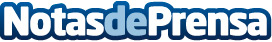 ¿Relacionado con el diseño gráfico? Las razones por las que nunca debe faltar un ploter por ploter.meEl ploter de impresión es una de las herramientas más costosas dentro del mundo del diseño gráfico, eso es algo absolutamente innegable, sin embargo, es una herramienta absolutamente indispensable si se habla de empresas o profesionales directamente relacionados con el mundo del diseño gráfico y la impresión digital, aquí vienen los motivos por los que no se debe renunciar a tener un buen ploter, a pesar del fuerte desembolso inicialDatos de contacto:Lourdes976095430Nota de prensa publicada en: https://www.notasdeprensa.es/relacionado-con-el-diseno-grafico-las-razones Categorias: Fotografía Marketing E-Commerce Otras Industrias http://www.notasdeprensa.es